Welcome LetterDear Parents/Carers,On behalf of the Y3/4 staff we would like to introduce ourselves before we start next year. For September, I know your child will be nervous moving into a new year but tell them not to worry. Once we are back, we will have a couple of days of getting to know each other and we will be able to explain how things are going to work. To help them, we ask for them to read as much as possible over the holiday. 10-20 minutes a day. Keep a structured sleeping pattern and keep practicing your timetables. These 3 things will help ensure your child settles in next term and hits the floor running with their learning.It has been a very strange year in school and I just want to finish off by saying thank you and a big well done to all of you for sticking with it and supporting school in this hard time. I think everyone deserves a fantastic summer holiday and fingers crossed the weather stays good. I know Mr Wallis’ last 2 cricket games have been called off because of rain so let’s hope for sunshine. Enjoy your break, spend time with each other and make the most of the freedoms that we have.Have an awesome holiday and we looked forward to meeting you in person in September.Mr Wallis/ Mr Brownsell/ Mrs Langley      Mr Brownsell                                              Mr Wallis                                            Mrs Langley 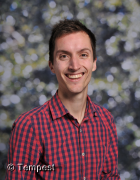 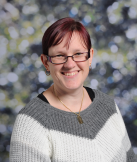 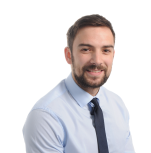    Mrs Louch                     Mrs Riley                     Mrs Oxley 			Mrs Sayer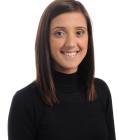 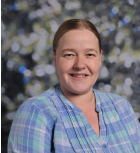 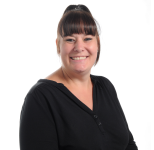 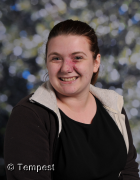 